Římskokatolícká farnost Bílá Voda(filiálky: Horní Hoštice, Kaple v IKV, Bílý Potok)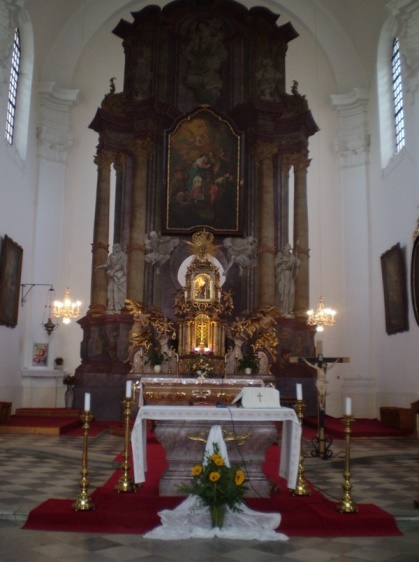 V sobotu 28.5. 2016 bude ve 14:00 hodin poutní mše svatá v kostele Navštívení Panny Marie u Alžběty v Bílé Vodě.Po slavnostní mši svaté bude v kostele koncert dětského sboru pod vedením paní Martiny JuríkovéVšichni jste zváni.